 UNIVERSIDADE FEDERAL DE LAVRAS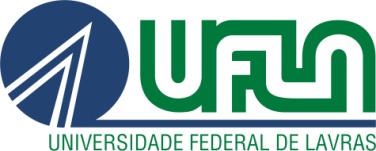 PRÓ-REITORIA DE ASSUNTOS ESTUDANTIS E COMUNITÁRIOSFORMULÁRIO DE DEFESA        GRADUAÇÃO                       PÓS-GRADUAÇÃO:           Mestrado               DoutoradoDefesa de notificação de:Resultado de avaliação socioeconômica de estudantes de graduação e pós-graduação;Desligamento da Assistência Estudantil;Desligamento do Programa Institucional de Bolsas;Desligamento do Programa de Moradia;Outra defesa:______________________________________________________________________________________________________________________________________________